           Заключение Контрольно-счетной комиссии Яранского района на проект решения Опытнопольской сельской  Думы «О бюджете муниципального  образования Опытнопольское сельское поселение Яранского района Кировской области на 2017 год»  подготовлено в соответствии с Бюджетным кодексом Российской Федерации (далее БК РФ), Положениями «О бюджетном процессе в муниципальном образовании Опытнопольское сельское поселение» и «Положения о Контрольно-счетной комиссии муниципального образования Яранский муниципальный район Кировской области» и Соглашением о передаче Контрольно-счетной комиссии Яранского района полномочий контрольно-счетного органа поселения по осуществлению внешнего муниципального финансового контроля. В рамках подготовки заключения проведен анализ нормативных правовых актов, методических материалов, и иных документов, составляющих основу формирования  бюджета поселения.Основные параметры бюджета поселения.           Основные параметры проекта решения Опытнопольской сельской  Думы «О бюджете муниципального образования Опытнопольское сельское поселение на 2017 год» соответствуют требованиям Бюджетного кодекса Российской Федерации.           В 2017 году запланировано уменьшение собственных доходов  бюджета поселения (налоговые неналоговые доходы)  на 4,8%  к ожидаемой оценке 2016 года.          Расходы бюджета поселения сокращаются на 21,1% по сравнению с ожидаемой оценкой 2016 года, в связи с ограниченностью собственных доходов.Доходы  бюджета поселения          Прогнозируемый общий объем доходов бюджета поселения  на 2017 год предусматривается в размере 2003,0 тыс. рублей, что на 24,0% больше первоначальных утвержденных бюджетных назначений 2016 года и на 21,5% ниже ожидаемого исполнения бюджета  2016 года.        Формирование доходов бюджета поселения на 2017 год осуществлялось в условиях изменений, вносимых в налоговое и бюджетное законодательство, которое привело к уменьшению налоговых доходов бюджета поселения.       Структура доходной части бюджета поселения на 2015 - 2017 годы характеризуется следующими данными (тыс. рублей):         В прогнозируемом периоде предусматривается рост  доли налоговых и неналоговых доходов  бюджета поселения с 36%  по оценке 2016 года до 43,6% в 2017 году, при одновременном  снижении доли безвозмездных поступлений с 64% до 56,4%.         Безвозмездные поступления из областного бюджета запланированы не в полном объеме и будут учтены после принятия нормативных документов Правительством Кировской области о распределении субсидий.Налоговые  доходы        Налоговые доходы на 2017 год спрогнозированы в объеме 831,7 тыс. рублей, что ниже ожидаемой оценки текущего года на  34,9 тыс. рублей, или на 4,0%.              Рост налоговых доходов к ожидаемой оценке  2016 года планируется за счет увеличения по налогу на имущество физических лиц – на 62,5%, налога на имущество физических лиц  - на 3,4%.            Структура налоговых доходов  бюджета поселения  в 2015 - 2017 годах представлена в таблице (тыс. рублей):            В 2017 году основную долю составят земельный налог (43,9%),  доходы от уплаты акцизов на нефтепродукты (23,3%), налог на доходы физических лиц (19,6%).  Наблюдается рост доли земельного налога с 42,2% по оценке 2016 года  до 43,9%,  налога на имущество физических лиц с 7,7% до 13,0%, , налога на доходы физических лиц с 18,2%  до 19,6%, при этом            снизится  доля налога  от  акцизов с 31,8% до 23,3%.Прогноз поступления  налоговых доходовтыс. рублей         Прогноз поступления  налога на доходы физических лиц - норматив  отчисления бюджетам поселений установлен БК РФ - 10%  спрогнозирован с ростом на 3,4% к ожидаемой оценке 2016 года.         Рост прогноза поступлений налога на имущество физических лиц в 2017 году составит 62,5% к ожидаемой оценке  2016 года, в связи с применением коэффициента общей  инвентаризационной стоимости объекта.        В 2017 году поступление земельного налога прогнозируется с незначительным снижением  к ожидаемой оценке 2016 года  на 0,2%, в связи с изменением кадастровой оценки земли.        Прогнозируется снижение акцизов по нефтепродуктам  в 2017 году на 29,4%.Неналоговые доходы        Объем неналоговых доходов  на 2017  год  прогнозируется  в сумме  42,5  тыс. рублей, что  ниже  оценки поступлений  текущего года на 8,6 тыс. рублей или на 16,8%.          Доля неналоговых доходов в общем объеме доходов сохранится на уровне 2,1%.          Структура неналоговых доходов  бюджета поселения  в 2015 - 2017 годах представлена в таблице (тыс. рублей):            Доходы от использования муниципального имущества в 2017 году планируется в объеме 27,5 тыс. рублей с уменьшением (на 0,4 тыс. рублей) к ожидаемой оценке 2016 года.            На 2016 год не планируются доходы продажи муниципального имущества в связи с отсутствием высоколиквидного имущества, подлежащего приватизации. Безвозмездные поступления            Безвозмездные поступления  на 2017 год спрогнозированы в объеме 1 129,1 тыс. рублей, что ниже ожидаемой оценки текущего года на 504,0  тыс. рублей, или на 30,9%.    Снижение  безвозмездных поступлений в 2017 году к ожидаемой оценке 2016 года за счет  уменьшения дотаций  на 30,5 тыс. рублей (на 4,6 %), прочих межбюджетных трансфертов на 164,1 тыс. рублей, прочих безвозмездных поступлений на 310,9 тыс. рублей,  при увеличении  субвенций на 1,6 тыс. рублей (на 2,8%).Расходы  бюджета поселения          Согласно представленному проекту при формирование расходной части бюджета поселения применены следующие подходы:         заработная плата работникам органов местного самоуправления предусмотрена без индексации на 11,5 месяцев и 11 месяцев начисления на оплату труда;         расходы на оплату   коммунальных услуг заложены в бюджет в полном объеме по тарифам;        расходы по прочим материальным затратам определены по минимальной бюджетной обеспеченности.            Проектом бюджета поселения на 2017 год расходы запланированы в объеме 2 013,0 тыс. рублей, что на 537,8 тыс. рублей, или на 21,1% меньше, чем предусмотрено бюджетом поселения на 2016 год  (по состоянию на 01.11.2016), и на 154,2 тыс. рублей (на 8,3%) больше расходов бюджета поселения  в 2015 году.              Структура расходов  бюджета поселения на 2016-2017 годах представлена в таблице ( тыс. рублей):В 2017 году по сравнению с 2016 годом основные расходы бюджета поселения предусмотрены по разделу «Общегосударственные вопросы» сумме  1687,4 тыс. рублей. Доля  расходов по разделу «Общегосударственные вопросы»  бюджета поселения выросла с 79,0% до 83,8%,   и наоборот снизилась по разделам:, «Жилищно-коммунальное хозяйство» с 11,1% до 1,4%.  Основную долю составят общегосударственные  вопросы – 83,8%,  национальная экономика – 9,7%, социальная политика – 1,2%, жилищно-коммунальное хозяйство – 1,4%.В 2017 году снижаются расходы, направляемые  на финансирование мероприятий в сфере жилищно-коммунального хозяйства (на 90,2%). Проект бюджета поселения на 2017 год сформирован в программной структуре расходов на основе 4 муниципальных программ.           Расходы  бюджета поселения в разрезе муниципальных программ в 2016-2017 годах представлены в таблице (тыс. рублей):         В ходе анализа планируемых расходов на реализацию в 2017 году муниципальных программ отмечено следующее.         Муниципальная программа  «Развитие транспортной инфраструктуры»         В проекте бюджета поселения на 2017 год на реализацию муниципальной программы «Развитие транспортной инфраструктуры» запланировано 194,6 тыс. рублей.  Объемы финансирования в бюджете поселения запланированы с существенным снижением по отношению к объему ассигнований, предусмотренному в муниципальной программе. Снижение составляет  83,1 тыс. рублей, или  29,9%.  В сравнении с текущим годом расходы по указанной муниципальной программе  в проекте бюджета поселения на 2017 год ниже   на 0,1% (на 0,2 тыс. рублей).    Дорожный фонд поселения          Использование ассигнований дорожного фонда в 2017 году предусматривается в рамках муниципальной программы «Развитие транспортной инфраструктуры».            Прогнозируемые объемы доходов бюджета поселения, формирующие ассигнования дорожного фонда на 2017 год, планируются в объеме 194,6 тыс. рублей, или на  80,9 тыс. рублей ниже ожидаемой оценки 2016 года.          Прогнозируемые объемы дорожного фонда представлены в таблице:                                                                                                                 тыс. рублей         Распределение бюджетных ассигнований дорожного фонда на 2017 год в сравнении с планом 2016 года приведено в таблице (тыс. рублей):         Расходы на содержание дорог общего пользования местного значения на 2017 год планируются в объеме 194,6  тыс. рублей, что на  24,9 тыс. рублей  меньше первоначально утвержденного объема средств на 2016 год и на 0,2 тыс. рублей (0,1%) ниже объема уточненных плановых назначений 2016 года.          Муниципальная программа  «Управление муниципальным имуществом»        Расходы на реализацию муниципальной программы в 2017 году запланированы в объеме 499,9  тыс. рублей, что на 462,9 тыс. рублей больше первоначально утвержденного объема средств на 2016 год и на 303,2 тыс. рублей (на 38,8%) меньше уточненных плановых назначений 2016 года.         Объем расходов  в бюджете поселения запланирован на 483,0 тыс. рублей больше объема средств, предусмотренных муниципальной программой.          Проектом бюджета в 2017 году  предусмотрены уплата взносов в уставной капитал в сумме  50,0 тыс. рублей, уплата взносов на капитальный ремонт общего имущества многоквартирных домов в сумме 16,9 тыс. рублей.        Инвестиционные программы и проекты развития общественной инфраструктуры муниципального образования  запланированы в объеме 433,0тыс. рублей           Муниципальная программа  «Развитие муниципального управления»           В проекте бюджета поселения на 2017 год на реализацию муниципальной программы запланировано 1 290,5  тыс. рублей, что на 12,7 тыс. рублей меньше первоначально утвержденного объема средств на 2016 год и на 21,7 тыс. рублей (на 1,7%) больше уточненных плановых назначений 2016 года.          Объемы финансирования в бюджете поселения запланированы  со снижением по отношению к объему ассигнований, предусмотренному в муниципальной программе. Снижение составляет  12,7 тыс. рублей, или  1,0%.             Основная доля расходов муниципальной программы на 2017 год в сумме 1 162,5 тыс. рублей (90,1%)  предусмотрена на обеспечение выполнения функций органами местного самоуправления.            Муниципальная программа  «Развитие жилищно-коммунального хозяйства»           В проекте бюджета поселения на 2017 год на реализацию муниципальной программы запланировано 28,0  тыс. рублей, что на 28,2 тыс. рублей меньше  первоначально утвержденного объема средств на 2016  год и  на 256,4 тыс. рублей (на 90,2%)  меньше уточненных плановых назначений 2016 года.          Объемы финансирования в бюджете поселения запланированы  со снижением по отношению к объему ассигнований, предусмотренному в муниципальной программе. Снижение составляет  10,0 тыс. рублей, или  26,3%.  Долговая политикаДефицит  бюджета поселения запланирован в сумме 10,0  тыс. рублей  или на 9,8 тыс. рублей (на 49,5%) меньше ожидаемой оценки 2016 года и составит 1,1% от объема налоговых и неналоговых доходов.Финансирование дефицита бюджета в 2016 году определено за счет изменения остатков средств на счетах по учету средств бюджетов.Замечания по текстовым статьям проекта бюджета           По пункту 2 статьи 4:          Пунктом 2 статьи 4 утверждается распределение бюджетных ассигнований по целевым статьям, группам видов расходов классификации расходов бюджета поселения согласно приложению 7. В приложении 7 расходы по муниципальной программе «Развитие муниципального управления» завышены на 12,7 тыс. рублей.ВЫВОДЫ И ПРЕДЛОЖЕНИЯ1. Формирование проекта бюджета поселения на 2017 год осуществлено в соответствии с положениями Бюджетного кодекса Российской Федерации и Положения от 01.11.2013 № 50 «О бюджетном процессе в муниципальном образовании Опытнопольское сельское поселение».  Бюджет поселения сформирован с дефицитом в объеме 10,0 тыс. рублей.2.  Собственные доходы  бюджета поселения (налоговых и неналоговых доходов) на 2017 год  запланированы со снижением к ожидаемой оценке 2016 года  на  4,8%.           3. При общем сокращении расходов  бюджета поселения в 2017 году на 21,1%. Наибольший удельный вес  в структуре расходов будут занимать разделы: общегосударственные вопросы (83,8%), национальная экономика (9,7%),  социальная политика (1,4%), жилищно-коммунальное хозяйство (1,4%).          3.  Расходы по муниципальной  программе «Развитие муниципального управления» завышены на 12,7 тыс. рублей.        С учетом замечаний и предложений изложенных в заключении, Контрольно-счетная комиссия поддерживает принятие  решения «О бюджете муниципального образования  Опытнопольское сельское  поселение на 2017  год».       Информацию  об устранении замечаний представить в Контрольно-счетную комиссию Яранского района в течение месяца после получения заключения.ПредседательКонтрольно-счетной комиссииЯранского района                                                                             Н.А. Гудина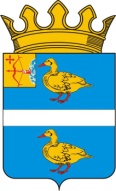 КОНТРОЛЬНО-СЧЕТНАЯ КОМИССИЯ ЯРАНСКОГО МУНИЦИПАЛЬНОГО РАЙОНА КИРОВСКОЙ ОБЛАСТИ                                    г. Яранск  ул. Кирова, 10, Кировская обл., 612260, тел.: (83367) 2-00-25       _________________________________________________________________________________________________________________ЗАКЛЮЧЕНИЕна проект решения «О бюджете муниципального образования Опытнопольское сельское  поселение на 2017 год».г. Яранск                                                                                                   14.12.2016Наименование2015 год(отчет)тыс. руб.2016 год(перв.план)тыс. руб2016 год(оценка)тыс. руб.2017 год(прогноз)тыс. руб.2017 г. в % к 2016г (к оценке)Доходы1 613,91 614,92 550,82 003,078,5в том числе налоговые и неналоговые711,9889,9917,7873,995,2Расходы1 858,81 615,92550,82 013,078,9Дефицит (-), профицит (+)-244,9-1,00-10,0хПоказатели2015 год(отчет)2015 год(отчет)2016 год (перв.план)2016 год (перв.план)2016 год(оценка)2016 год(оценка)2017 год(прогноз)2017 год(прогноз)ПоказателиСуммаУд. вес, %СуммаУд. вес, %СуммаУд. вес, %СуммаУд. вес, %Налоговые и неналоговые доходы711,944,1889,955,1917,736,0873,943,6Безвозмездные поступления902,055,9725,044,91 633,164,01 129,156,4Итого1 613,91001 614,91002 550,81002 003,0100Показатели2015 год(отчет)2015 год(отчет)2016 год(перв.план)2016 год(перв.план)2016 год (оценка)2016 год (оценка)2017 год (прогноз)2017 год (прогноз)ПоказателиСуммаУд. вес, %СуммаУд. вес, %СуммаУд. вес, %СуммаУд. вес, %Налоговые доходы всего, в том числе:583,3100847,4100866,6100831,7100Налог на доходы физических лиц129,522,2157,918,6157,918,2163,319,6Доходы от уплаты акцизов  на нефтепрод.185,331,8219,525,9275,531,8194,623,3Единый сельско- хозяйственный налог5,61,03,70,40000Налог на имущество физических лиц83,914,499,811,866,47,7107,913,0Земельный налог178,630,6366,043,2366,042,2365,143,9Государственная пошлина0,40,070,50,060,80,090,80,1Показатели2014 год(отчет)2015 год(отчет)2016 год(оценка)2017 год(прогноз)Налог на доходы физических лиц129,5129,5157,9163,3Темп роста, % к пред. году80,2100121,9103,4Акцизы 178,2185,3275,5194,6Темп роста, % к пред. году0104,0148,770,6Налог на имущество физических лиц62,783,966,4107,9Темп роста, % к пред. году141,2133,879,1162,5Земельный налог560,4178,6366,0365,1Темп роста, % к пред. году460,131,9204,999,8Показатели2015 год(отчет)2015 год(отчет)2016 год(перв.план)2016 год(перв.план)2016 год(оценка)2016 год(оценка)2017 год (прогноз)2017 год (прогноз)ПоказателиСуммаУд. вес, %СуммаУд. вес, %СуммаУд. вес, %СуммаУд. вес, %Неналоговые доходы всего, в том числе:128,610042,510051,110042,5100Аренда муниципального имущества (помещений)0027,564,727,954,627,564,7Аренда земельных участков30,523,7000000Доходы от продажи материальных активов58,145,2000000Прочие неналоговые доходы40,031,115,035,323,245,415,035,3Наименование расхода201 6 год, (уточненный план на 01.11..2016)Уд.вес, %2017 год(прогноз)Уд.вес, %ОтклонениеВСЕГО РАСХОДОВ2 550,8100,0%2 013,0100,0%-537,8Общегосударственные вопросы2 014,579,0%1 687,483,8%-327,1Национальная оборона56,82,2%58,42,9%1,6Национальная безопасность00%20,01,0%20,0Национальная экономика, в том числе:195,17,6%194,99,7%-0,2Дорожное хозяйство (дорож. фонды)194,87,6%194,69,7%0,2Жилищно-коммунальное хозяйство284,411,1%28,01,4%-256,4Жилищное хозяйство244,59,6%00%-244,5       Благоустройство40,01,6%28,01,4%-12,0Социальная политика, в том числе:00%24,31,2%24,3Социальное обеспечение населения00%24,31,2%24,3№ п/пНаименование муниципальнойпрограммы 2016 год(уточненный план на 01.11.2016)2016 год(уточненный план на 01.11.2016)2017 год(прогноз)2017 год(прогноз)Рост (+) / снижение (-) (2017/2016)Рост (+) / снижение (-) (2017/2016)№ п/пНаименование муниципальнойпрограммы СуммаУд.вес, %СуммаУд.вес, %Сумма%1Развитие жилищно-коммунального хозяйства284,111,128,01,4-256,4-90,22Развитие транспортной инфраструктуры194,87,6194,69,7-0,2-0,13Развитие муниципального управления1 268,849,71 290,564,121,71,74Управление муниципальным имуществом803,131,5499,924,8-303,2-38,8ВсегоВсего2 550,82 013,0100-537,8-21,1Прогнозируемые объемы доходов  бюджета поселения,формирующих ассигнования дорожного фонда2016 год2016 год2017 годПрогнозируемые объемы доходов  бюджета поселения,формирующих ассигнования дорожного фондаПланФакт на1 октября2017 годДоходы от уплаты акцизов на автомобильный бензин, прямогонный бензин, дизельное топливо, моторные масла для дизельных и карбюраторных (инжекторных) двигателей, производимые на территории Российской Федерации275,5227,5194,6ИТОГО:275,5227,5194,6№ п/пНаименование расходов2016 год2016 год2017 год№ п/пНаименование расходовПланФакт на1 октября2017 год1Содержание и ремонт автомобильных дорог общего пользования местного значения194,8156,8194,6ИТОГО:194,8156,8194,6